Reto de Lectura de Verano 2015 Escuela Lorca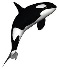 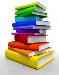 Libros de No FicciónNombre _______________________________________Grado entrando en el otoño 2015:_____Numéro de paginas ______Titúlo de libro: ___________________________________Autor: __________________________________________Pláticanos sobre del libro que leeiste.Explicanos en oraciones completas, usa gramática y ortografía correcta.Si es necesario, usa un papel adicional para contestar las siguientes preguntas.¿Cuáles son los tres hechos que haz aprendido? ___________________________________________________________________________________________________________________________________________________________________________________________________________________________________________________________________________________¿Que  más te gustaria aprender y por que? ___________________________________________________________________________________________________________________________________________________________________________________________________________________________________________________________________________________¿Cual es el hecho más interesante que haz aprendido? ¿Que fue lo más impresionante de este hecho? __________________________________________________________________________________________________________________________________________________________________________________________________________________________________________________________________________________________________________________________________________Reto de Lectura de Verano 2015 Escuela LorcaLibros de No FicciónNombre _______________________________________Grado entrando en el otoño 2015:_____Numéro de paginas ______Titúlo de libro: ___________________________________Autor: __________________________________________Pláticanos sobre del libro que leeiste.Explicanos en oraciones completas, usa gramática y ortografía correcta.Si es necesario, usa un papel adicional para contestar las siguientes preguntas.¿Cuáles son los tres hechos que haz aprendido? ___________________________________________________________________________________________________________________________________________________________________________________________________________________________________________________________________________________¿Que  más te gustaria aprender y por que? ___________________________________________________________________________________________________________________________________________________________________________________________________________________________________________________________________________________¿Cual es el hecho más interesante que haz aprendido? ¿Que fue lo más impresionante de este hecho? __________________________________________________________________________________________________________________________________________________________________________________________________________________________________________________________________________________________________________________________________________